Publicado en España el 18/07/2018 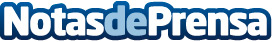 3 recomendaciones básicas para viajar con mascotas en veranoLlega el verano, llegan las vacaciones y llegan los viajes con la pregunta del millón ¿qué hacer con las mascotas? Lo normal es que la mascota sea un miembro más de la familia y, por ello, la gran mayoría de las familias quieren disfrutar de sus días de descanso con sus mascotas y se las llevan de viaje. Pero los traslados, por lo general, no son agradables para los animales y estas 3 recomendaciones básicas para cada medio de transporte ayudarán a viajar con las mascotas
Datos de contacto:María José Capdepón Valcarce600005872Nota de prensa publicada en: https://www.notasdeprensa.es/3-recomendaciones-basicas-para-viajar-con Categorias: Nacional Viaje Entretenimiento Mascotas Consumo http://www.notasdeprensa.es